El trabajo autónomo es la capacidad de realizar tareas por nosotros mismos, sin necesidad de que nuestros/as docentes estén presentes. Ficha de auto-trabajo 3Educación CívicaUnidad 11 AÑO, Primera Unidad, “El Estado costarricense garante de igualdad de oportunidades”Un abrazo desde la distancia, un gusto acercarnos de esta forma a ustedes, atendiendo las indicaciones de las autoridades para que podamos cuidarnos entre todos. En esta ficha de trabajo, el estudiantado atenderá el abordaje de los contenidos curriculares referidos a como las personas jóvenes aprendemos sobre las políticas públicas universales. Contenido procedimental: Valoración de las políticas públicas de equiparación de oportunidades, para determinar su incidencia y vacíos.Contenido conceptual: Políticas Universales: Salud y seguridad social. 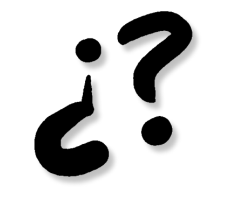 Fase de focalización o concientización desde los contextos y los aprendizajes de las personas.A continuación se le presenta una actividad con las que vamos a iniciar por identificar  los conocimientos previos que tenemos con respecto a este tema. Conteste las preguntas según lo que usted conoce, si no sabe la respuesta consúltelo con un familiar.  Fuente: https://www.bbc.com/mundo/noticias-44124466Fase de acercamiento al contenido curricular.A continuación se le presentan algunos de los artículos importantes  de la Ley Constitutiva de la Caja Costarricense del Seguro Social. Los vas a leer y vas a subrayar la idea principal de cada artículo, al final hay un cuadro donde vas a RESUMIR o explicar con sus palabras lo que comprendió de cada artículo. Artículo 1.- La institución creada para aplicar los seguros sociales obligatorios se llamará Caja Costarricense de Seguro Social y, para los efectos de esta ley y sus reglamentos, CAJA. La Caja es una institución autónoma a la cual le corresponde el gobierno y la administración de los seguros sociales. Los fondos y las reservas de estos seguros no podrán ser transferidos ni empleados en finalidades distintas de las que motivaron su creación. Excepto la materia relativa a empleo público y salarios, la Caja no está sometida ni podrá estarlo a órdenes, instrucciones, circulares ni directrices emanadas del Poder Ejecutivo o la Autoridad Presupuestaria, en materia de gobierno y administración de dichos seguros, sus fondos ni reservas.Artículo 3.- Las coberturas del Seguro Social -y el ingreso al mismo- son obligatorias para todos los trabajadores manuales e intelectuales que perciban sueldo o salario. El monto de las cuotas que por esta ley se deban pagar, se calculará sobre el total de las remuneraciones que bajo cualquier denominación se paguen, con motivo o derivados de la relación obrero-patronal. La Junta Directiva fijará la fecha en que entrará en vigencia el Seguro Social de los trabajadores independientes y las condiciones de este seguro; sin embargo, todos aquellos trabajadores independientes que en forma voluntaria desearen asegurarse antes de entrar en vigencia el Seguro Social en forma general para ese sector, podrán hacerlo mediante la solicitud correspondiente a la Caja Costarricense de Seguro Social, la cual, para tales efectos dictará la reglamentación pertinente. Los trabajadores independientes estarán exentos de pago de la cuota patronal. La Junta Directiva queda autorizada para tomar las medidas tendientes a coadyuvar en la atención médica a los indigentes, en los riesgos y accidentes profesionales, y en la campaña de medicina preventiva. La Caja determinará reglamentariamente los requisitos de ingreso a cada régimen de protección, así como los beneficios y condiciones en que estos se otorgarán. La Junta Directiva tomará los acuerdos necesarios para extender progresivamente sus servicios a todo el país conforme lo permitan sus recursos materiales y humanos. Para los trabajadores independientes cuyo ingreso neto sea inferior al salario mínimo legal y que soliciten su afiliación al Régimen de Invalidez, Vejez y Muerte de la CCSS, la cuota del Estado se incrementará con el fin de subsanar parcialmente la ausencia de la cuota patronal. Artículo 5.- El seguro social será facultativo solo para el trabajador que por cualquier circunstancia deje de ser asegurado obligatorio y que voluntariamente desee continuar en el goce de los beneficios de la presente ley. En este caso, deberá cubrir la cuota que para el seguro facultativo establezca la Junta Directiva, la cual también determinará, con sujeción a lo dispuesto en el artículo 3º, los beneficios a que tendrá derecho el interesado.Artículo 22.- Los ingresos del Seguro Social se obtendrán, en el caso de los trabajadores dependientes o asalariados, por el sistema de triple contribución, a base de las cuotas forzosas de los asegurados, de los patronos particulares, el Estado y las otras entidades de Derecho Público cuando estos actúen como patronos. Artículo 30.- Los patronos, al pagar el salario o sueldo a sus trabajadores, les deducirán las cuotas que estos deban satisfacer y entregarán a la Caja el monto de las mismas, en el tiempo y forma que determine la Junta Directiva. El patrono que no cumpla con la obligación que establece el párrafo anterior, responderá personalmente por el pago de dichas cuotas. Cuando el patrono fuere el Estado o sus instituciones, y el culpable de que no se haga la retención fuere un trabajador al servicio de ellos, la responsabilidad por el incumplimiento será suya y se le sancionará con suspensión del respectivo cargo, durante quince días, sin goce de sueldo. En caso del traspaso o arrendamiento de una empresa de cualquier índole, el adquiriente o arrendatario responderá solidariamente con el transmitente o arrendante, por el pago de las cuotas obreras o patronales que estos últimos fueren en deber a la Caja en el momento del traspaso o arrendamiento. A continuación se presentan algunos de los artículos de la Ley General de Salud, para cada artículo se le hace una pregunta, contéstela según lo que establece el artículo y con su opinión según se indica.  Ley General de Salud Si ocupa más espacio puede contestar en el cuaderno.  Fase de argumentación o planteamiento de posición o puntos de vista. Le invito hacer una caricatura personal  o un meme que refleje alguna de las temáticas vistas sobre el tema de la salud en  Costa Rica. También puede buscar una noticia sobre cómo el MEP  está intentando enfrentar el tema del COVID 19 y pegarla en el espacio. Complete el siguiente esquema con ideas de ¿cómo se puede mejorar el Sistema de Salud de Costa Rica? después de lo estudiado en el tema Fase de propuesta para el mejoramiento y de compartir lo aprendido con alguna persona en la casa o por la web y de autoevaluación. Explique en pocas palabras que cosas logró aprender o reforzar con lo visto en esta unidad de trabajo, puede incluir aspectos tales como las ventajas y desventajas que  tiene el sistema de salud de Costa Rica.  Recuerde compartir con alguna persona lo aprendido. Guía elaborada por Johnny Ramírez FuentesAsesor Regional de Educación Cívica, CartagoCentro Educativo: Educador/a: Nivel: Asignatura:1. ¿Conoce usted este símbolo?  ¿Qué significa? Escriba su respuesta en el cuadro 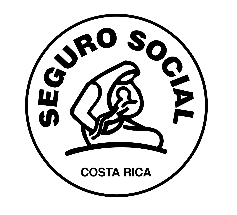 2. ¿Sabía que en Costa Rica existen 29 hospitales públicos y cientos de EBAIS y Clínicas  a lo largo y ancho del país? Escriba el nombre del EBAIS  y del hospital más cerca de su casa, y escriba su opinión  del servicio que ofrecen ambos.3. Analice los cuatro ejemplos de esperanza de vida en el mundo y luego conteste  ¿Por qué cree que en Costa Rica se presentan esos resultados?Esperanza de vida en la poblaciónEsperanza de vida en la poblaciónEsperanza de vida en la poblaciónEsperanza de vida en la poblaciónEsperanza de vida en la poblaciónEsperanza de vida en la poblaciónEsperanza de vida en la poblaciónEsperanza de vida en la poblaciónCosta RicaCosta RicaEgiptoEgiptoAlemaniaAlemaniaTailandiaTailandiaHMHMHMHM8688788085878386En pocas palabras….Artículo 1Artículo 3Artículo 5Artículo 22Artículo 30Ley General de SaludLey General de SaludArtículoPregunta /OpiniónArtículo 10Toda persona tiene derecho a obtener de los funcionarios competentes la debida información y las instrucciones adecuadas sobre los asuntos, las acciones y las prácticas conducentes a la promoción y la conservación de la salud física y mental de los miembros de su hogar, particularmente, sobre higiene, dieta adecuada, orientación psicológica, higiene mental, educación sexual, enfermedades transmisibles, planificación familiar, (…) así como sobre prácticas y el uso de elementos técnicos especiales.¿Sabe usted si en su comunidad el EBAIS ha hecho campañas de salud preventiva? Si contesta sí  especifique ¿Cuáles? Y si contesta No ¿qué opina?Artículo 11 Toda persona y en particular quienes vayan a contraer matrimonio podrán solicitar de los servicios de salud competentes, y obtener los certificados de salud en que se acredite, mediante los exámenes, que no padece de enfermedad transmisible o crónica o condiciones especiales que puedan poner en peligro la salud de terceras personas o de la descendencia¿Alguna vez ha pensado en que si se va a casar pedir un examen de salud a su pareja previamente? OpineArtículo 12 Toda madre gestante tiene derecho a los servicios de información materno-infantil, al control médico durante su embarazo; a la atención médica del parto y a recibir alimentos para completar su dieta, o la del niño, durante el período de lactancia.Pregúntele a alguna familiar que haya tenido un bebé cómo fue el acompañamiento de parte de la CCSS durante el embarazo. Artículo 13  Los niños tienen derecho a que sus padres y el Estado velen por su salud y su desarrollo social, físico y psicológico. Por tanto, tendrán derecho a las prestaciones de salud estatales desde su nacimiento hasta la mayoría de edad. Los niños que presenten discapacidades físicas, sensoriales, intelectuales y emocionales gozarán de servicios especializados. ¿Por qué la salud de los niños es tan importante en Costa Rica?Artículo 14 Es obligación de los padres cumplir con las instrucciones y controles médicos que se les imponga para velar por la salud de los menores a su cargo y serán responsables del uso de los alimentos que reciban como suplementos nutritivos de su dieta.¿Sabe qué es el control “Niño Sano”? Averigüe y escríbalo en el espacio. Artículo 15 	Queda prohibido a toda persona comerciar con los alimentos que entreguen las instituciones estatales o privadas como complementos de dieta.Conoce a alguien que venda la comida que le da el Estado. ¿Qué opina de estas personas?Artículo 16Todo escolar deberá someterse a los exámenes médicos y dentales preventivos y participar en los programas de educación sobre salud y en nutrición complementaria que deberán ofrecer los  establecimientos educacionales públicos y privados.¿Cuándo estuvo en la escuela o durante el colegio le han examinado los dientes dentro de la institución? ¿Qué tal la experiencia?Artículo 18 Es obligación de toda persona evitar, los accidentes personales y los de las personas a su cargo, debiendo, cumplir las disposiciones de seguridad, especiales o generales, que dicten las autoridades competentes.¿Qué se hace en el colegio cuando una persona tiene un accidente? ¿Tiene el colegio dispositivos de seguridad?Artículo 19 Toda persona tiene derecho a solicitar de los servicios de salud, información y medios para prevenir o evitar los efectos de la dependencia personal, o de las personas a su cargo, de drogas u otras sustancias, debiendo seguir las medidas técnicas especiales que la autoridad de salud le señale para tales efectos¿Sabía que existe la línea telefónica 1147? Donde atienden a niños y adolescentes para ayudarlos de diversas formas. Opine de esto. Artículo 150Son obligatorias la vacunación y revacunación contra las enfermedades transmisibles que el Ministerio determine.¿Qué opina de las vacunas? Artículo 151  Los padres, tutores, curadores, depositarios y  encargados, son responsables por la vacunación obligatoria oportuna de los menores e incapaces a su cargo.Sabía usted que hay personas que NO llevan a sus hijos a vacunar por creencias religiosas o ideológicas.  Opine. Artículo 152 Toda persona está obligada a mostrar los certificados de vacunación y de salud de conformidad con los reglamentos respectivos y, en todo caso, cuando la autoridad sanitaria así lo requiera.Ninguna autoridad podrá retener los certificados válidos de vacunación de una persona.¿Tiene usted su tarjeta de vacunas a mano? Está con todas las vacunas al día. ExpliqueArtículo 153 Será requisito para la matrícula anual de los escolares la presentación de certificados de vacunación y revacunación obligatorias y cualesquiera otros que la autoridad sanitaria disponga. Opine sobre esta disposición. Artículo 154 Los certificados de vacunación, para ser válidos, deberán ser otorgados por funcionarios de servicios de salud, públicos o privados o por médicos en ejercicio en las fórmulas oficiales.Opine sobre esta disposición.Artículo 196La nutrición adecuada y la ingestión de alimentos de buena calidad y en condiciones sanitarias, son esenciales para la salud y por lo tanto, las personas deberán poner el máximo de su diligencia y evitar omisiones en el cumplimiento de las disposiciones legales y reglamentarias. En su vida, ¿quién(es) le han enseñado sobre la importancia de una buena alimentación? ¿Pone en práctica lo aprendido?Artículo 199Para los efectos legales y reglamentarios se estimará que un alimento es legalmente susceptible de ser destinado y entregado al consumo de la población cuando corresponda a la designación, a la definición y a las características generales, organolépticas, físicas, químicas, microbiológicas y microscópicas que le den y asignen, respectivamente, el reglamento o las normas sanitarias y de calidad de alimentos aprobadas por el Ministerio (…) La carne, de todas las especies, que se destine al consumo de la población y sus subproductos deberán, además, provenir únicamente de animales sacrificados de conformidad con las normas reglamentarias. ¿Qué opina sobre el consumo de carne de animales silvestres, tales como serpientes, cocodrilos, monos entre otros?Artículo 200 Queda estrictamente prohibido importar, elaborar, usar, poseer para vender, comerciar, traspasar a título gratuito, manipular, distribuir y almacenar alimentos alterados o deteriorados,  contaminados, adulterados o falsificados.Si le venden un producto vencido, ¿qué se debe hacer? Investigue sus derechos como consumidor Explicación reflexiva y autoevaluación de lo aprendido (si ocupa más espacio puede trabajar en el cuaderno):